CURRICULUM VITAERanjan Paul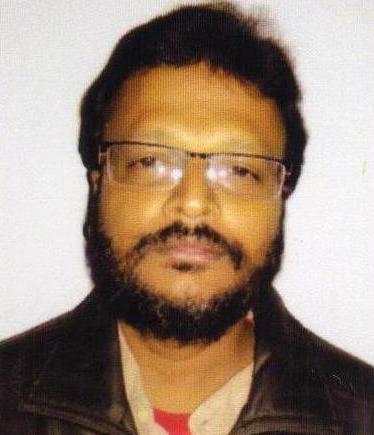 Assistant Professor in Botany.                    Gushkara Mahavidyalaya.Gushkara, Burdwan.West Bengal, India.Cell Phone No.-9434256484.Email id.-ranjanpaul71@gmail.comPERSONAL DATAResidential Address		PO-JAMAL DAHA				DIST.COOCH BEHAR				WEST BENGAL				PIN-735303Date of birth			2nd October 1970Sex				MaleMarital status			MarriedNationality			IndianReligion				HinduismCast				OBC-BEDUCATION1994				M.Sc. in Botany (62%)				The University of Kanpur1991				B.Sc. in Botany (50.8%)				The University of Calcutta.1988				Higher Secondary (58.2%)				West Bengal Council of Higher Secondary Education.1986				Madhyamik (63.6%)				West Bengal Board of Secondary Education.1999				LL.B (55%)				The University of Burdwan.PROFESSIONAL EXPRIENCE2003 to 2004 Part-time lecturer in ABN Seal College, Cooch Behar, WB.2004 to 2010	Assistant Teacher in Life Science, Upon Chowki HS School, Cooch Behar,WB.AWARDS2002 UGC –CSIR NET Lectureship*Recently Obtained a UGC Funded Minor Research Project6. DETAILS OF Orientation Programme/ Refresher Course AttendedParticipated in 91st Orientation Programme on and from 04.07.13 to 31.07.2013 Organised by Academic Staff College, The University of Burdwan.Participated in 2nd Refresher Course in Biological Science on and from 23.09.2015 to 13.10.2015 Organised by HRDC- Academic Staff College, The University of Burdwan.PUBLICATIONS:   051.   Medicinal plants grown in and around Guskara used by local poor people for treating some common ailments. Mondal Sunanda* and Paul Ranjan Journal of Medicinal Plants Research Vol. 5(19), pp. 4798-4803, 23 September, 2011 ISSN 1996-0875 ©2011 Academic Journals. 2.  Agricultural pesticides (The essential evils) pollution on the flora of river Kunnur, Guskara, Burdwan.Sunanda Mondal, Kanika Saha and Ranjan PaulImpact of pollution: “Assessment and Awareness”Mondal et al, August, 2014;50-58. ISBN: 978-81-921083-8-4.3.  Plants perform “Green Clean” from toxic metals.     RANJAN PAUL  and  SUNANDA MONDAL.      National Seminar on “RECENT DEVELOPMENTS in GREEN CHEMISTRY”.      ISBN: 978-93-523-5350-34.  Proceedings of the Golden Jubilee (1965-2015) Celebration of Gushkara Mahavidyalaya August, 2015;     62-68 with ISBN: 978-93-5235-350-79. PAPER PRESENTATION IN CONFERENCES: 05 10.   Seminars /Conference/Retraining Attended :07Participation in College Affairs:Teacher in charge in Morning section(2012- continuing till date)Convener, Building Sub-committee.(2013-continuing till date)Convener, Hostel Sub-committee.(2013-continuing till date)Member, Routine Sub-committee.(2013-continuing till date)Member, Bigyan Mela (2015)Member, Golden Jubilee Sub- Committee (2014-2015)Member, Stipend Sub-Committee(2013- continuing till date)Member, Examination Sub-Committee(2013- continuing till date)Member, Admission Sub-Committee(2013- continuing till date)Member, Asset Management Sub-Committee(2013- continuing till date)Member, Library Sub-Committee(2013- continuing till date)Name of the Seminar,Conference,Symposium,Workshop  etc.Name of the sponsoring agencyPlaceDateTitle of the PaperImpact of Pollution : Assesment and awareness.DSTDepartment of Zoology, Hooghly Women’s College, Pipulpati, Hooghly.14.02.2014to 15.02.2014Agricultural pesticides (The essential evils) pollution on the flora of river Kunnur, Guskara, Burdwan.21st West Bengal state Science & Technology CongressThe University of burdwan& DSTThe University of burdwan20.02.2014&21.02.2014Declined the uses of Medicinal Plants by the Tribal People in Ausgram –I (Block),BurdwanSocio-Economic Environment of the Tribes of India with special reference to the Santals.UGCDepartment of GeographyT.H.L.S. Mahavidyalaya Mallarpur Birbhum19.09.2014 to 20.09.2014Role of Tribal Women in Recent use of Medicinal Plants in Ausgram Block-I, BurdwanNational Seminar on “RECENT DEVELOPMENTS in GREEN CHEMISTRY”. UGCGushkara Mahavidyalaya, Dept. of Chemistry, Gushkara, Burdwan22.03.2015Plants perform “Green Clean” from toxic metals.National Seminar on “RECENT DEVELOPMENTS in GREEN CHEMISTRY”. UGCGushkara Mahavidyalaya, Dept. of Chemistry, Gushkara, Burdwan22.03.2015Abuse of fertiliser:An Environmental Stydy of potatoes cultivation in Mekhliganj block .Name of the Seminar,Conference, Retraining etc.Name of the sponsoring agencyPlaceDateNational Seminar on “ Challenges of  Biology in the 21st CenturyUGCMUC Women’s College, BurdwanDept. Of Botany01.12.2011&02.12.2011 Seminar on “Recent Advance in Microbial Biotechnology”UGCKabi Nazrul CollegeDept. Of Botany10.11.2012 &11.11.2012Impact of Pollution : Assesment and awareness.DSTDepartment of Zoology, Hooghly Women’s College, Pipulpati, Hooghly.14.02.2014to 15.02.201421st West Bengal state Science & Technology CongressDSTBurdwan University20.02.2014&21.02.2014Socio-Economic Environment of the Tribes of India with special reference to the Santals.UGCDepartment of GeographyT.H.L.S. Mahavidyalaya Mallarpur Birbhum19.09.2014 to 20.09.2014National Seminar on “RECENT DEVELOPMENTS in GREEN CHEMISTRY”. UGCGushkara Mahavidyalaya, Dept. of Chemistry, Gushkara, Burdwan22.03.2015National Seminar on “RECENT DEVELOPMENTS in GREEN CHEMISTRY”. UGCGushkara Mahavidyalaya, Dept. of Chemistry, Gushkara, Burdwan22.03.2015